Lección 12: Contemos imágenes (parte 2)Averigüemos cuántas figuras hay.Calentamiento: Cuál es diferente: Muchos dieces¿Cuál es diferente?A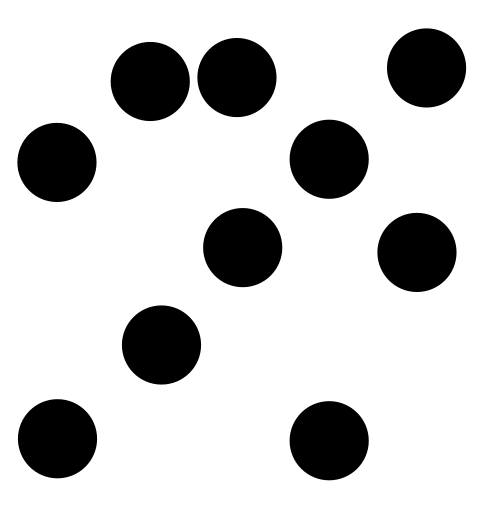 B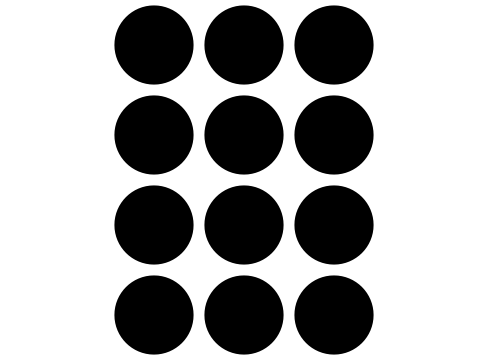 C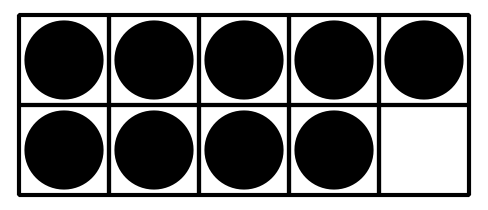 D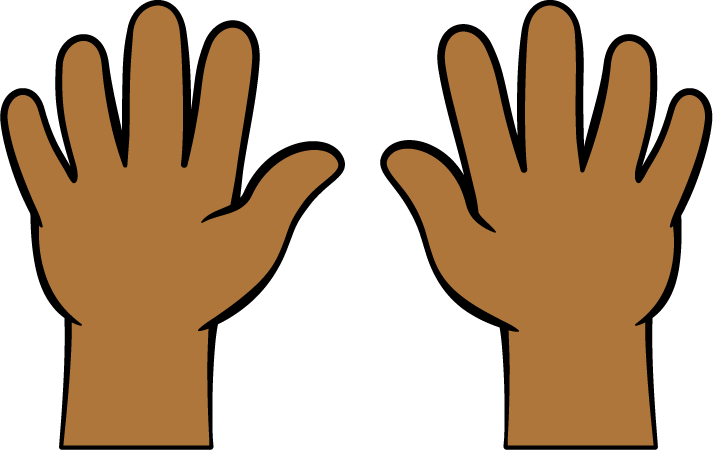 12.1: Contemos imágenes que están organizadas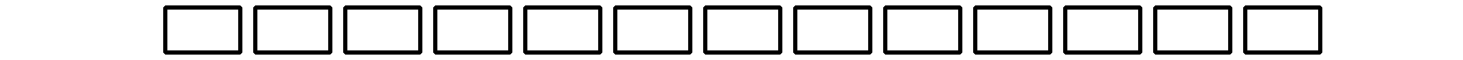 Hay _______________ rectángulos.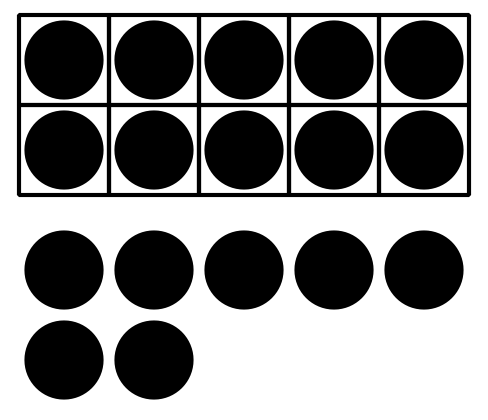 Hay _______________ puntos.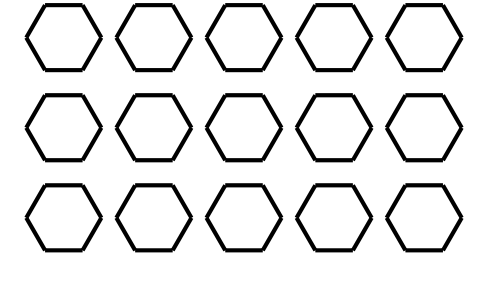 Hay _______________ hexágonos.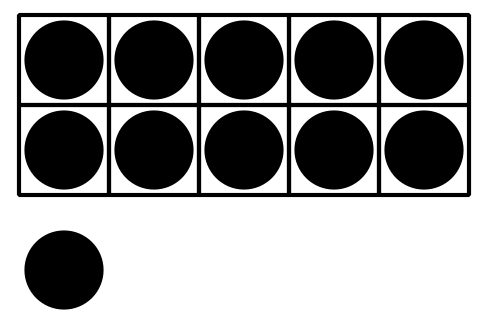 Hay _______________ puntos.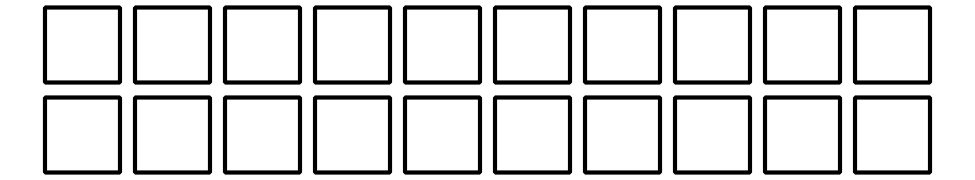 Hay _______________ cuadrados.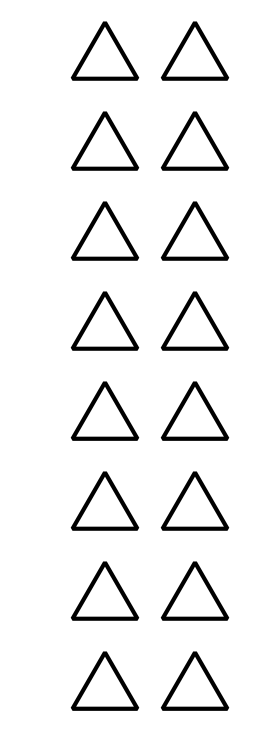 Hay _______________ triángulos.12.2: Contemos en círculos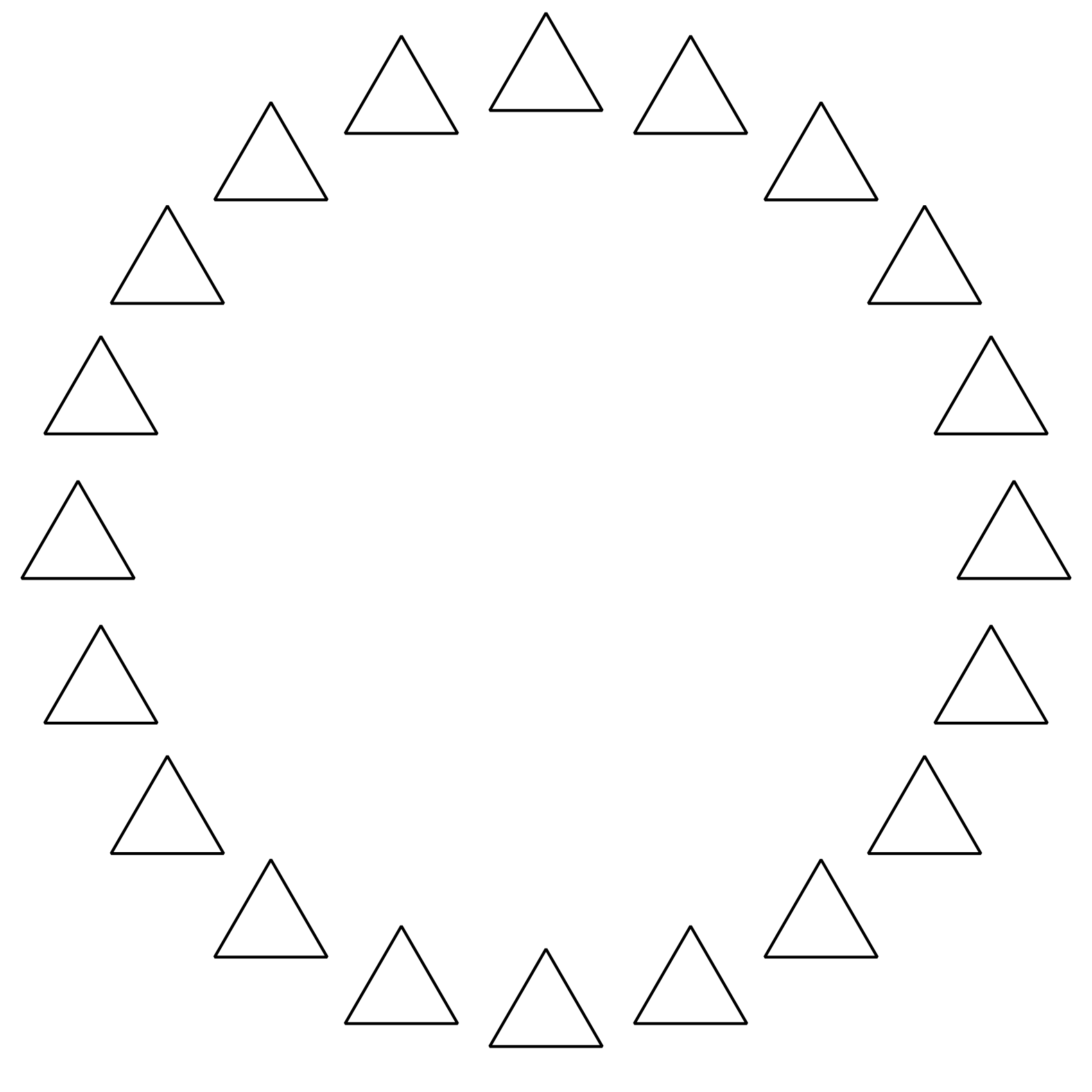 Hay _______________ triángulos.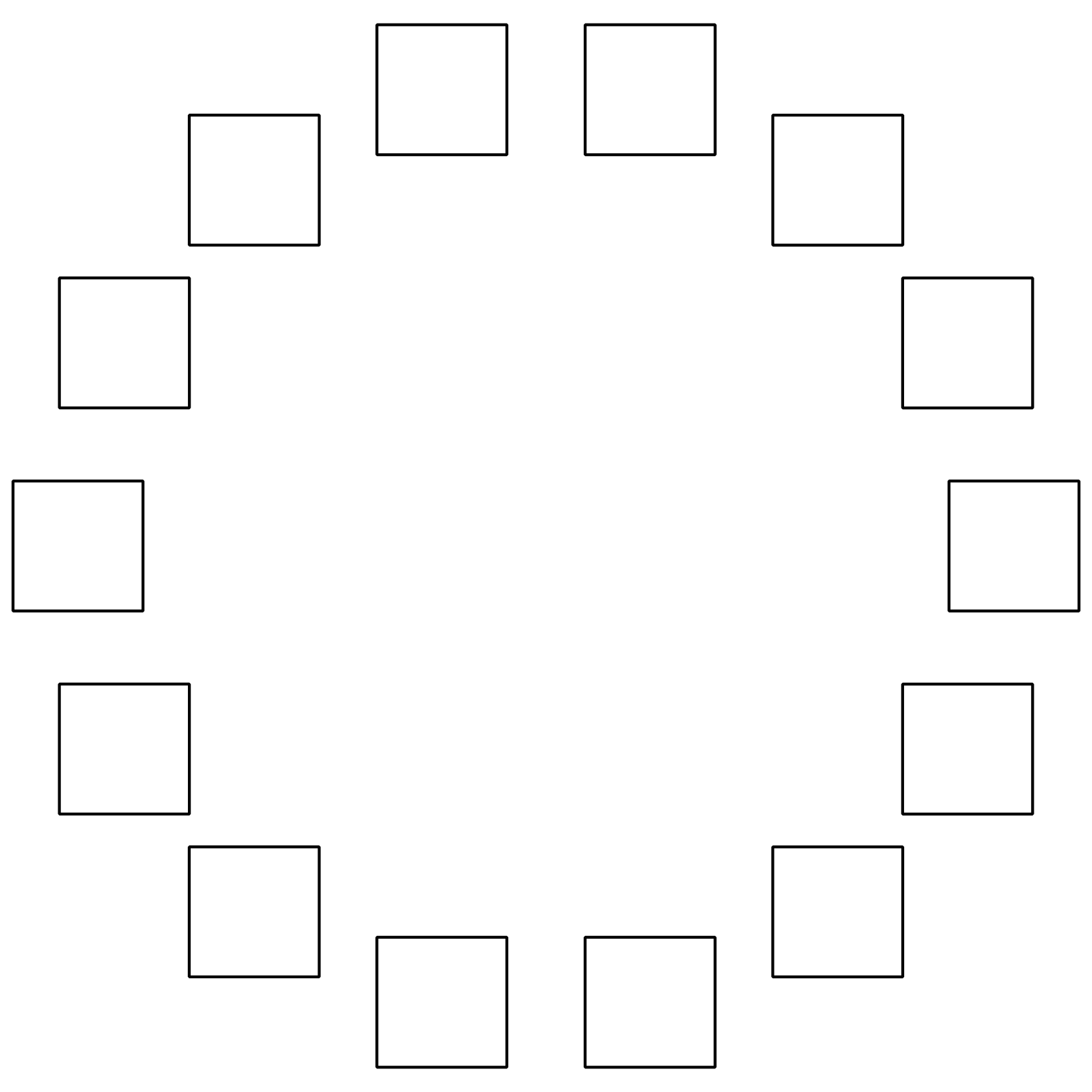 Hay _______________ cuadrados.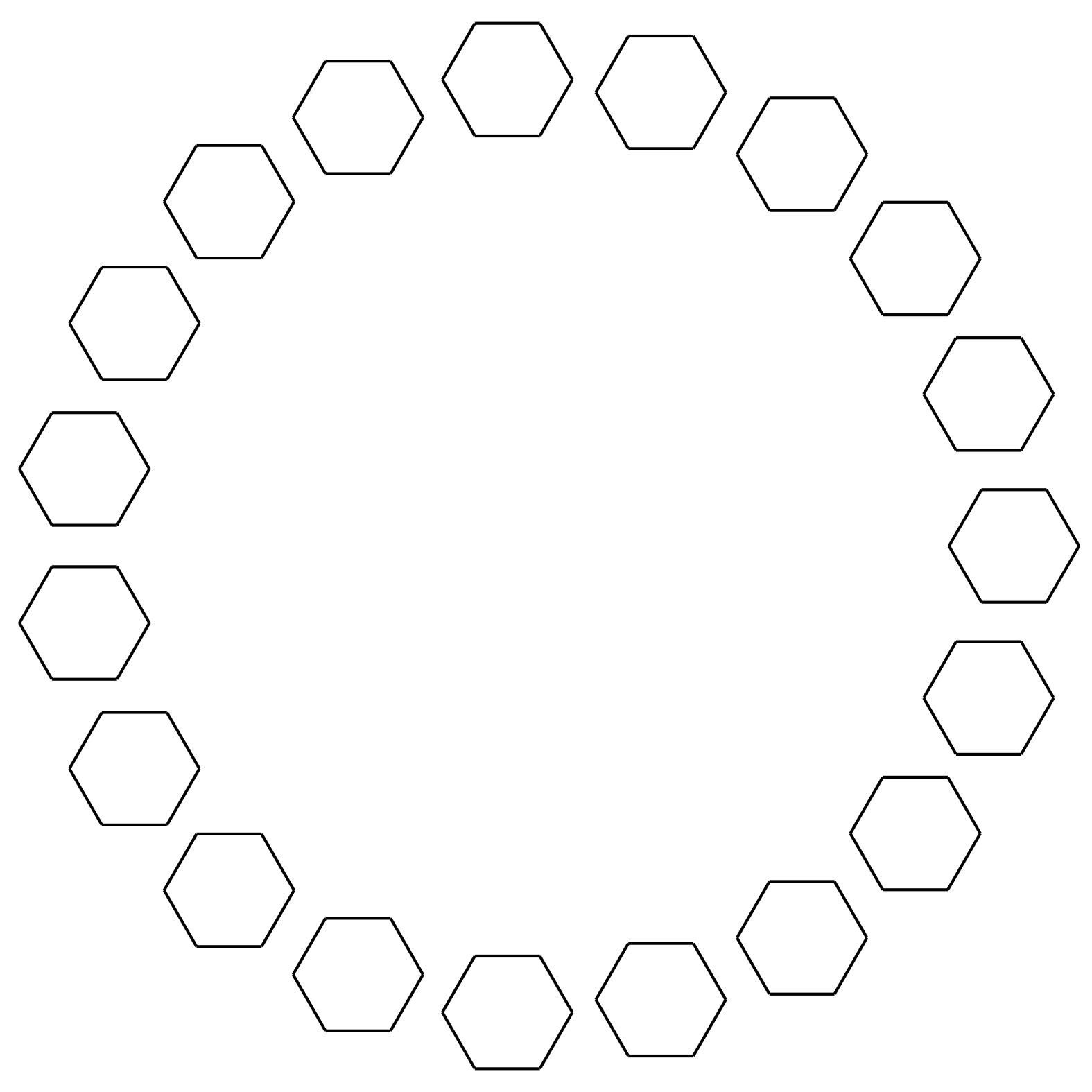 Hay _______________ hexágonos.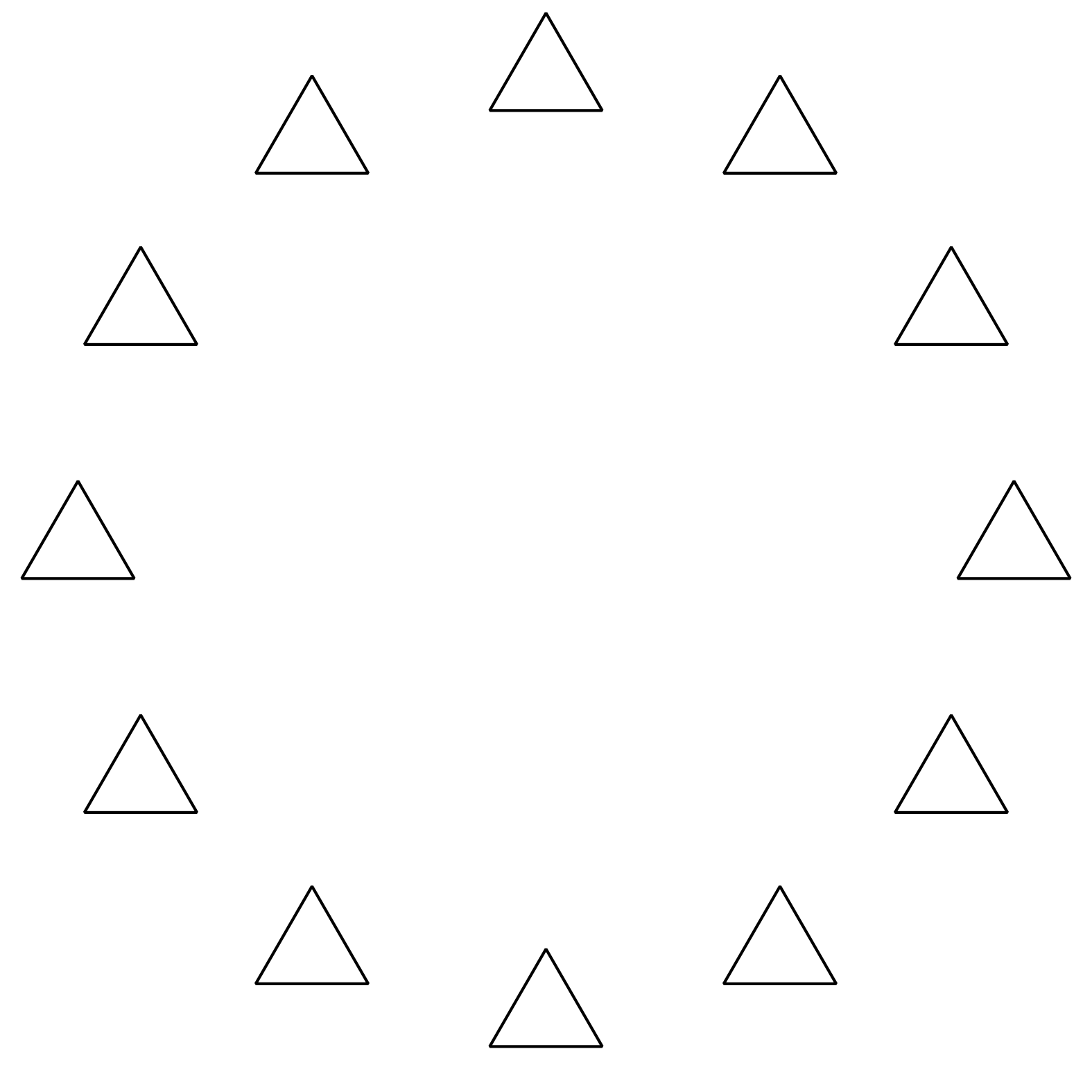 Hay _______________ triángulos.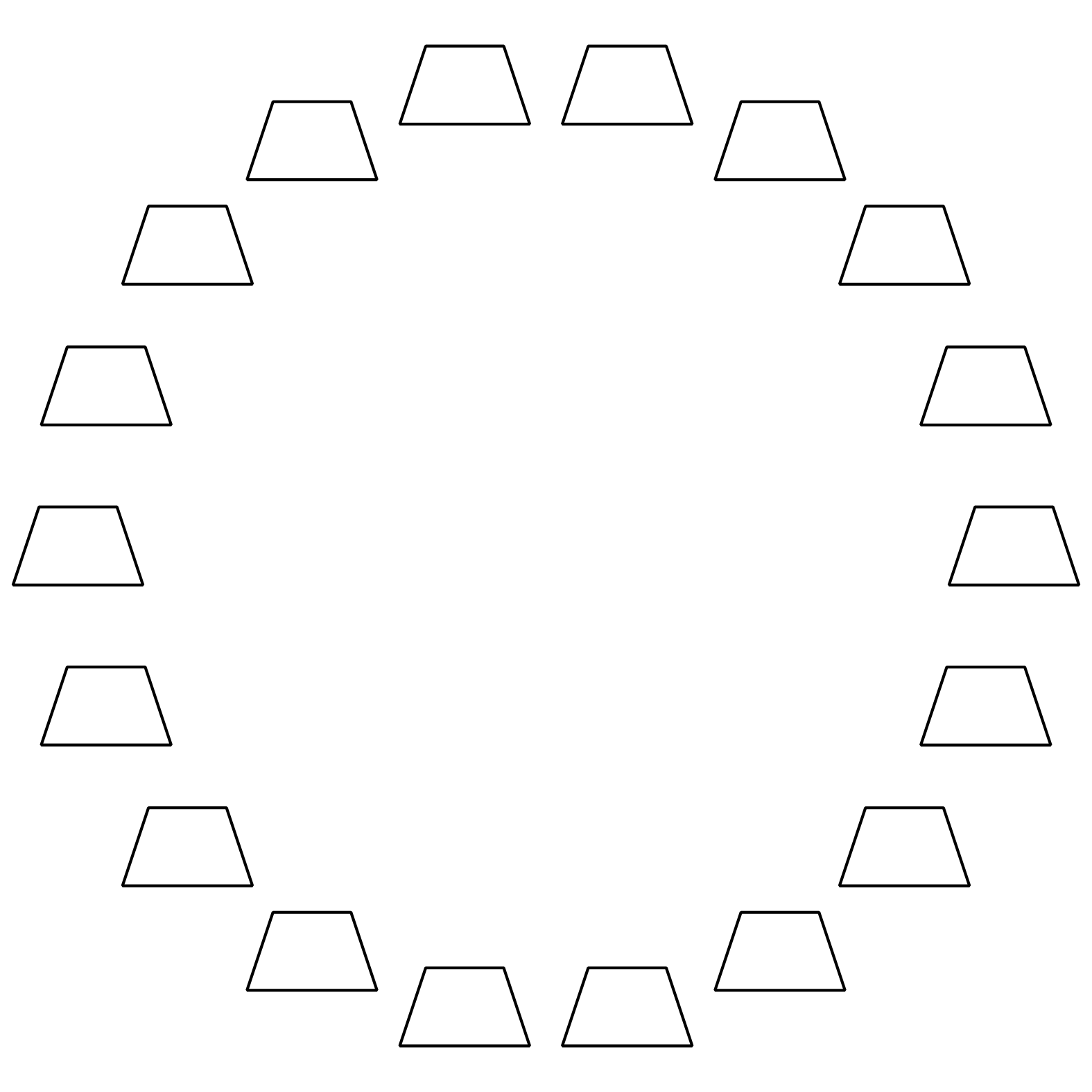 Hay _______________ trapecios.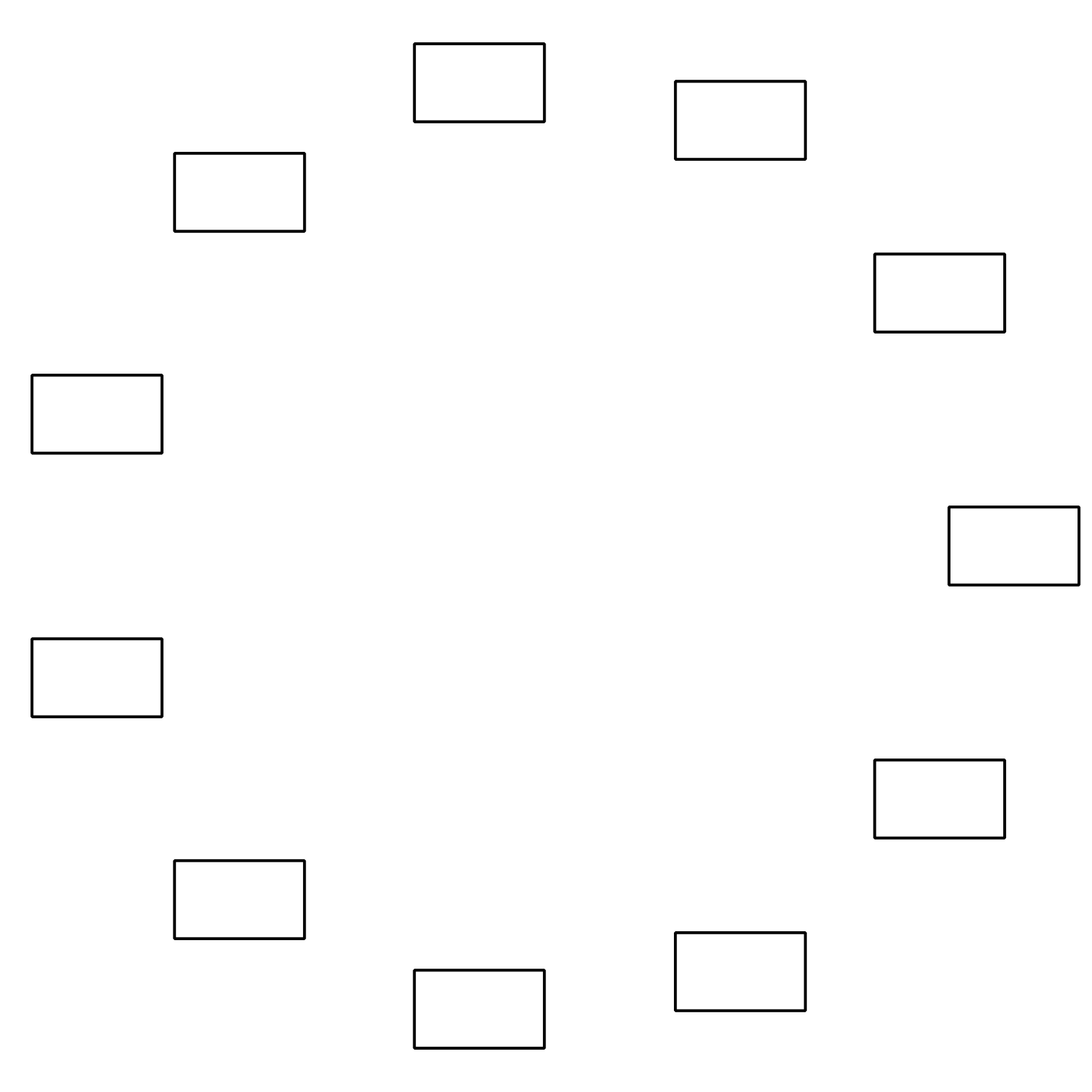 Hay _______________ rectángulos.12.3: Conozcamos “Encuentra la pareja: Forma 10”Escoge un centro.Encuentra la pareja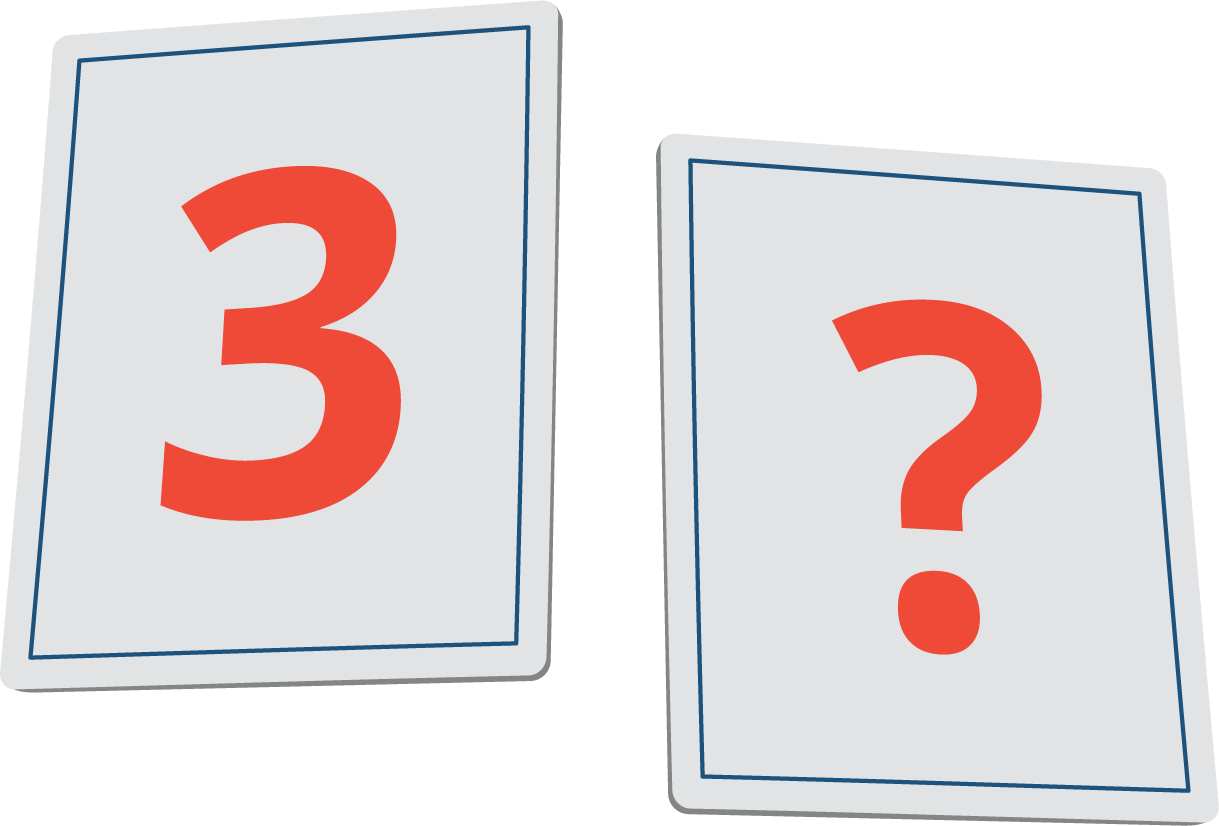 Encuentra el valor de expresiones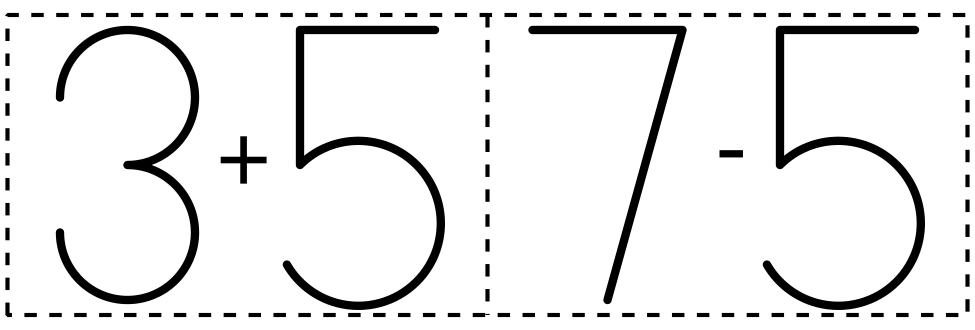 Formar o separar números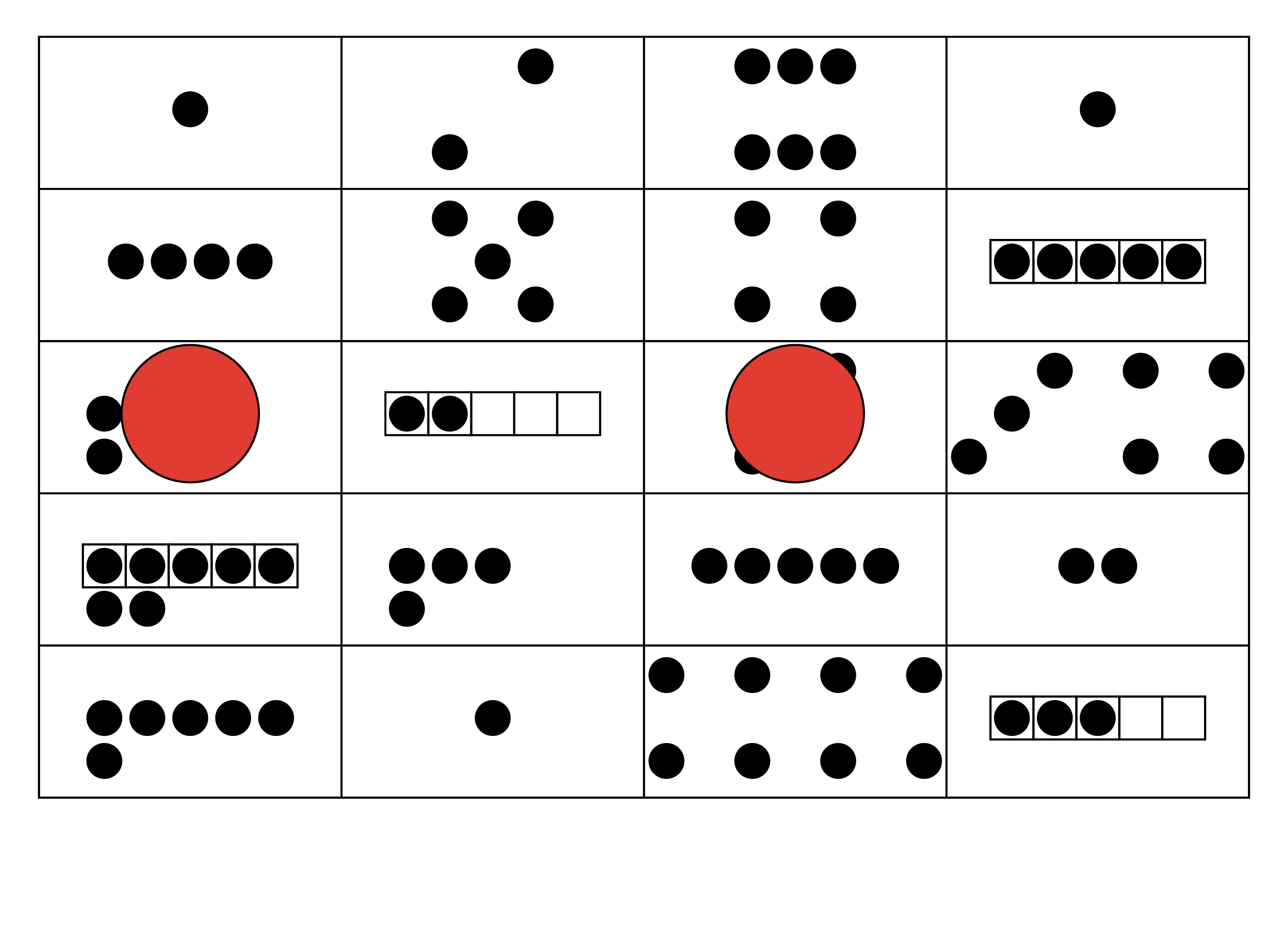 Bingo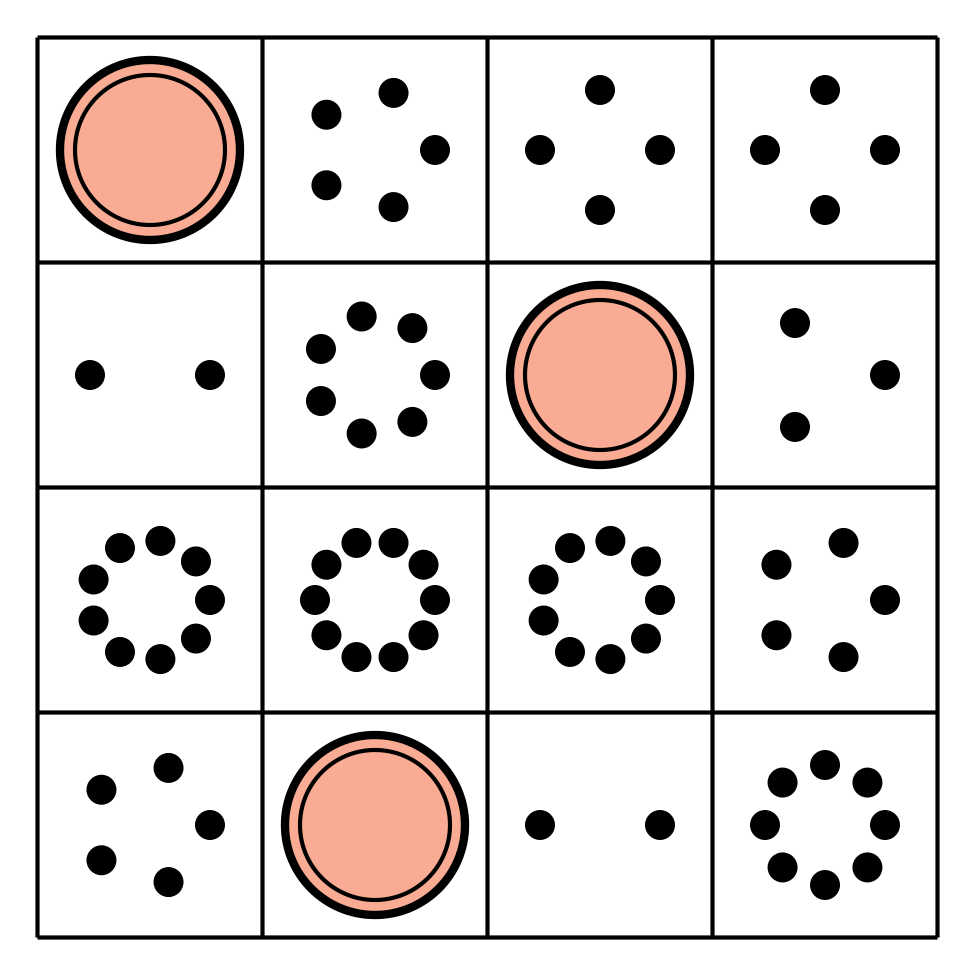 Section SummarySection SummaryEn esta sección, contamos grupos de hasta 20 cosas.Contamos cosas organizadas en líneas, arreglos, círculos y en tableros de 10.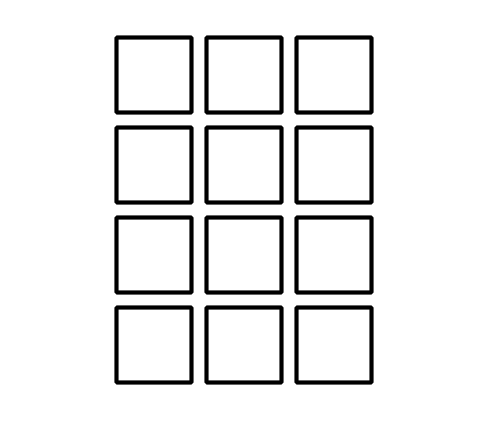 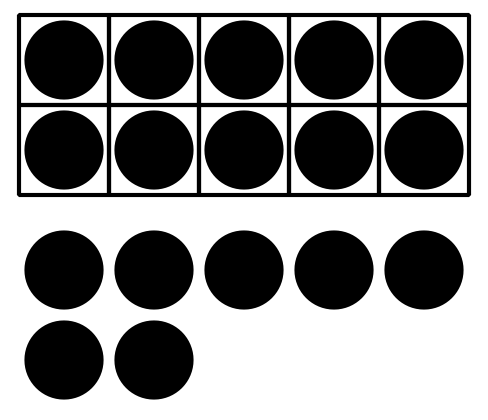 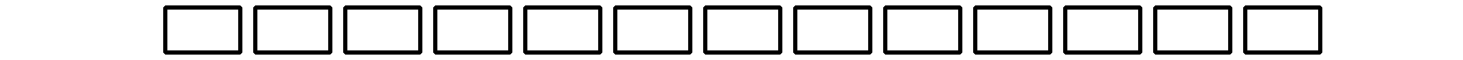 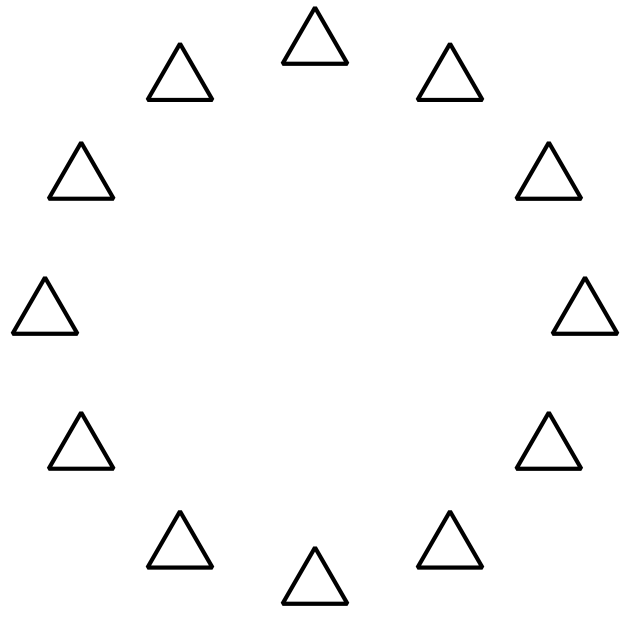 Escribimos números para mostrar cuántas imágenes hay.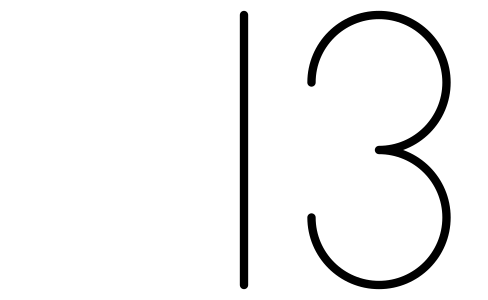 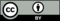 © CC BY 2021 Illustrative Mathematics®